О последствиях незаконного культивирования наркосодержащих растений и о необходимости принятия мер по уничтожению дикорастущей конопли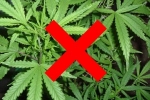 Уважаемые землепользователи!(владельцы земельных участков, арендаторы, фермеры)Дачная пора приносит людям много хлопот, люди обустраивают свои дачные участки, производят посев растений. Однако иногда люди и не догадываются, что посев и выращивание некоторых растений запрещено.Участие в незаконном обороте наркотических средств влечет за собой административную и уголовную ответственность, однако, некоторые жители сельского поселения до сих пор не знают об этом, становясь участниками такого оборота «по незнанию». Как известно, незнание законов не освобождает от ответственности, в том числе и от уголовной.Руководствуясь ст.10ч.4, ст.18 Федерального закона от 08.01.1998г. № 3-ФЗ «О наркотических средствах и психотропных веществах» Вам необходимо принять меры к выявлению и уничтожению наркосодержащих растений (конопля).Действующим законодательством предусмотрена уголовная ответственность за незаконное выращивание и культивирование запрещённых к возделыванию растений, содержащих наркотические вещества (ст.231 УК РФ) и административная ответственность за непринятие мер по уничтожению дикорастущих растений, включенных в перечень наркотических средств и дикорастущей конопли (ст. 10.5 КРФ об АП).Непринятие землевладельцем или землепользователем мер по уничтожению дикорастущих растений, включенных в Перечень наркотических средств, психотропных веществ и их прекурсоров, подлежащих контролю в Российской Федерации, и дикорастущей конопли после получения официального предписания уполномоченного органа – влечет наложение административного штрафа.В случае обнаружения незаконных посевов и очагов произрастания, дикорастущих наркосодержащих растений необходимо незамедлительно информировать органы наркоконтроля.Для сообщения анонимной информации обращайтесь по следующим телефонам доверия: МО МВД России "Джанкойский"  (работает круглосуточно),  администрация Победненского сельского поселения  т. 7(36564)59-3-40,59-3-26 (в рабочие дни с 8.30. до 16.30) вы можете анонимно сообщить любую информацию, касающуюся вопросов незаконного посева наркосодержащих растений, и любую информацию, касающуюся вопросов незаконного оборота наркотических средств и психотропных веществ.